                    FZ.2380.9.S.22.2022INFORMACJAO UNIEWAŻNIENIU POSTĘPOWANIA	Na podstawie art. 260 ust. 2 ustawy Prawo zamówień publicznych Zamawiający informuje, że postępowanie prowadzone w trybie przetargu nieograniczonego na DOSTAWĘ SAMOCHODU OSOBOWEGO TYPU FURGON WRAZ z ZABUDOWĄ BIUROWĄ oraz WYPOSAŻENIEM (postępowanie nr 9/S/22) zostało unieważnione na podstawie art. 255 pkt. 3 ustawy Prawo zamówień publicznych – oferta z najniższą ceną przewyższa kwotę, którą Zamawiający zamierza przeznaczyć na sfinansowanie zamówienia.    Sławomir WilczewskiBiałystok, dnia 16 maja 2022 rokuBiałystok, dnia 16 maja 2022 rokuBiałystok, dnia 16 maja 2022 rokuBiałystok, dnia 16 maja 2022 rokuBiałystok, dnia 16 maja 2022 roku                         ZastępcaKomendanta Wojewódzkiego Policji w Białymstoku                         ZastępcaKomendanta Wojewódzkiego Policji w Białymstoku                         ZastępcaKomendanta Wojewódzkiego Policji w Białymstoku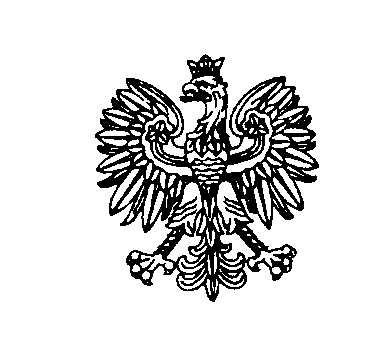 